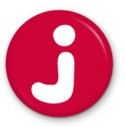 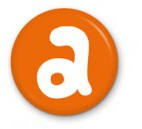 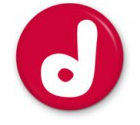 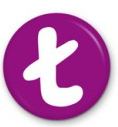 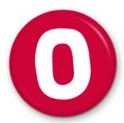 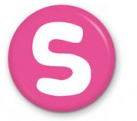 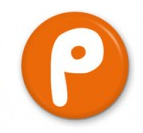 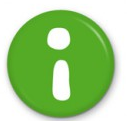 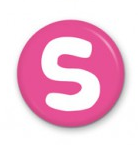 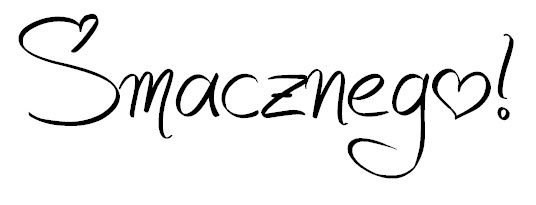 ŚNIADANIEII ŚNIADANIEOBIADPODWIECZOREKSZWEDZKI PONIEDZIAŁEK    15.04.2024SZWEDZKI PONIEDZIAŁEK    15.04.2024SZWEDZKI PONIEDZIAŁEK    15.04.2024SZWEDZKI PONIEDZIAŁEK    15.04.2024kasza kukurydziana na mleku,szwedzki stół do wyboru: pieczywo żytnie z masłem, kabanosy, ser, jajko na twardo, świeże warzywa, herbata rumiankowabananzupa grochowa, makaron z serem białym, jogurtem i borówkami,  kompot jabłkowy grahamka z masłem, kiełbaska na ciepło, ogórek, herbata z cytryną / bawarkaAlergeny: 1, 3, 7Alergeny:Alergeny: 1, 3, 7, 9Alergeny: 1, 7OWOCOWY WTOREK    16.04.2024OWOCOWY WTOREK    16.04.2024OWOCOWY WTOREK    16.04.2024OWOCOWY WTOREK    16.04.2024kajzerka z masłem, pasta jajeczna ze szczypiorkiem, pomidor,kakao / herbata owocowa sok naturalny tłoczony na zimno: jabłko, mirabelka, marchew, cytrynazupa kalafiorowa,pulpet drobiowy, kasza pęczak, surówka z buraków, kompot z czerwonej porzeczkichleb żytni z masłem, ser żółty, sałata, papryka, kawa na mleku / herbataAlergeny: 1, 3, 7Alergeny: 7Alergeny: 1, 3, 7, 9Alergeny: 1, 4, 7JOGURTOWA ŚRODA    17.04.2024JOGURTOWA ŚRODA    17.04.2024JOGURTOWA ŚRODA    17.04.2024JOGURTOWA ŚRODA    17.04.2024owsianka na mleku,bułka żytnia z masłem,pasztet mięsny, sałata, ogórek, rzodkiewka,kakao / herbatajogurt naturalny z chrupiącą pszenicązupa neapolitańska, kotlet rybny duszony z warzywami, puree ziemniaczane, surówka z kiszonego ogórka, lemoniada cytrynowa z miodemkasza manna z musem wiśniowym, krążki ryżowe, herbata ziołowa, jabłkoAlergeny: 1, 3, 7, 9Alergeny:Alergeny: 1, 3, 4, 7, 9Alergeny: 1, 7WARZYWNY CZWARTEK    18.04.2024WARZYWNY CZWARTEK    18.04.2024WARZYWNY CZWARTEK    18.04.2024WARZYWNY CZWARTEK    18.04.2024grahamka z masłem, ser biały naturalny,  dżem / powidła śliwkowe, kakao / herbatatalerz kolorowych warzyw do chrupania zupa ogórkowa, gulasz wołowy, kasza gryczana, surówka z selera z jabłkiem i jogurtem, kompot wiśniowychleb razowy z masłem, szynka, sałata, papryka, bawarka / herbataAlergeny: 1, 7Alergeny:Alergeny: 1, 7, 9Alergeny: 1, 7KOKTAJLOWY PIĄTEK    19.04.2024KOKTAJLOWY PIĄTEK    19.04.2024KOKTAJLOWY PIĄTEK    19.04.2024KOKTAJLOWY PIĄTEK    19.04.2024płatki zbożowe na mleku,chleb żytni z masłem wędlina, jajko na twardo,  sałata, ogórek, kiełki,    herbata owocowakoktajl mleczno jogurtowy z truskawkamizupa owocowa, schab wieprzowy w sosie czosnkowym, ziemniaki z koperkiem, bukiet warzyw ze słonecznikiem serniczek chmurka na jogurcie, kawa na mleku / herbata, bananAlergeny: 1, 3, 7, 9Alergeny:Alergeny: 1, 7, 9Alergeny: 1, 7ALERGENYPodane w jadłospisie liczby oznaczają wymienione niżej alergenyALERGENYPodane w jadłospisie liczby oznaczają wymienione niżej alergenyALERGENYPodane w jadłospisie liczby oznaczają wymienione niżej alergenyALERGENYPodane w jadłospisie liczby oznaczają wymienione niżej alergenySUBSTANCJE LUB PRODUKTY POWODUJĄCE ALERGIE LUB REAKCJE NIETOLERANCJI (wg załącznika II do Rozporządzenia Parlamentu Europejskiego i Rady UE Nr 1169/2011 z dnia 25 sierpnia 2011 r.)SUBSTANCJE LUB PRODUKTY POWODUJĄCE ALERGIE LUB REAKCJE NIETOLERANCJI (wg załącznika II do Rozporządzenia Parlamentu Europejskiego i Rady UE Nr 1169/2011 z dnia 25 sierpnia 2011 r.)SUBSTANCJE LUB PRODUKTY POWODUJĄCE ALERGIE LUB REAKCJE NIETOLERANCJI (wg załącznika II do Rozporządzenia Parlamentu Europejskiego i Rady UE Nr 1169/2011 z dnia 25 sierpnia 2011 r.)SUBSTANCJE LUB PRODUKTY POWODUJĄCE ALERGIE LUB REAKCJE NIETOLERANCJI (wg załącznika II do Rozporządzenia Parlamentu Europejskiego i Rady UE Nr 1169/2011 z dnia 25 sierpnia 2011 r.)Zboża zawierające glutenSkorupiaki i produkty pochodneJaja i produkty pochodneRyby i produkty pochodneOrzeszki ziemne (arachidowe) i produkty pochodneSoja i produkty pochodneMleko i produkty pochodneOrzechySeler i produkty pochodneGorczyca i produkty pochodneNasiona sezamu i produkty pochodneDwutlenek siarki i siarczyny w stężeniach powyżej 10mg/kg lub 10 mg/litr w przeliczeniu na całkowitą zawartość SO2 dla produktów w postaci gotowej bezpośrednio do spożycia lub w postaci przygotowanej do spożycia zgodnie z instrukcjami wytwórców.Łubin i produkty pochodne.Mięczaki i produkty pochodne. Zboża zawierające glutenSkorupiaki i produkty pochodneJaja i produkty pochodneRyby i produkty pochodneOrzeszki ziemne (arachidowe) i produkty pochodneSoja i produkty pochodneMleko i produkty pochodneOrzechySeler i produkty pochodneGorczyca i produkty pochodneNasiona sezamu i produkty pochodneDwutlenek siarki i siarczyny w stężeniach powyżej 10mg/kg lub 10 mg/litr w przeliczeniu na całkowitą zawartość SO2 dla produktów w postaci gotowej bezpośrednio do spożycia lub w postaci przygotowanej do spożycia zgodnie z instrukcjami wytwórców.Łubin i produkty pochodne.Mięczaki i produkty pochodne. Zboża zawierające glutenSkorupiaki i produkty pochodneJaja i produkty pochodneRyby i produkty pochodneOrzeszki ziemne (arachidowe) i produkty pochodneSoja i produkty pochodneMleko i produkty pochodneOrzechySeler i produkty pochodneGorczyca i produkty pochodneNasiona sezamu i produkty pochodneDwutlenek siarki i siarczyny w stężeniach powyżej 10mg/kg lub 10 mg/litr w przeliczeniu na całkowitą zawartość SO2 dla produktów w postaci gotowej bezpośrednio do spożycia lub w postaci przygotowanej do spożycia zgodnie z instrukcjami wytwórców.Łubin i produkty pochodne.Mięczaki i produkty pochodne. Zboża zawierające glutenSkorupiaki i produkty pochodneJaja i produkty pochodneRyby i produkty pochodneOrzeszki ziemne (arachidowe) i produkty pochodneSoja i produkty pochodneMleko i produkty pochodneOrzechySeler i produkty pochodneGorczyca i produkty pochodneNasiona sezamu i produkty pochodneDwutlenek siarki i siarczyny w stężeniach powyżej 10mg/kg lub 10 mg/litr w przeliczeniu na całkowitą zawartość SO2 dla produktów w postaci gotowej bezpośrednio do spożycia lub w postaci przygotowanej do spożycia zgodnie z instrukcjami wytwórców.Łubin i produkty pochodne.Mięczaki i produkty pochodne. GRAMATURA POSIŁKÓWGRAMATURA POSIŁKÓWGRAMATURA POSIŁKÓWGRAMATURA POSIŁKÓWŚniadanie:Zupa mlecznaPieczywoMasłoWędlina/ser żółtyPomidor, ogórekPapryka, rzodkiewkaNapójII śniadanie:OwoceWarzywaOrzechy, ziarenkaSok świeżyObiad:ZupaKotlet mielony, schabowy, z piersi kurczakaKlopsUdko kurczakaMięso duszone bez panierkiGulasz, mięso razem z sosemZiemniakiRyż, kasza, makaronSurówkaMizeriaWarzywa gotowane z wodyDodatek warzywa (pasek papryki, krążek marchewki)200 g35 g6 g15 g30 g20 g150 g80-100 g20-30 g5 g130 g250-300 g65 g60 g85 g55 g100-120 g150 g80-100 g100 g120 g70 g30 gPodwieczorek:PieczywoMasłoWędlinapomidor, ogórek, papryka, rzodkiewkaciastko, biszkoptciastoowocesałatkaplacki ziemniaczane, racuchy25 g4 g15 g20 g40 g100 g50 g70 g100 g